新余袁河医院应聘人员登记表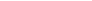                                                          填表日期：  年    月    日新余袁河医院应聘人员登记表                                                         填表日期：  年    月    日新余袁河医院应聘人员登记表                                                         填表日期：  年    月    日新余袁河医院应聘人员登记表                                                         填表日期：  年    月    日新余袁河医院应聘人员登记表                                                         填表日期：  年    月    日新余袁河医院应聘人员登记表                                                         填表日期：  年    月    日新余袁河医院应聘人员登记表                                                         填表日期：  年    月    日新余袁河医院应聘人员登记表                                                         填表日期：  年    月    日新余袁河医院应聘人员登记表                                                         填表日期：  年    月    日新余袁河医院应聘人员登记表                                                         填表日期：  年    月    日新余袁河医院应聘人员登记表                                                         填表日期：  年    月    日新余袁河医院应聘人员登记表                                                         填表日期：  年    月    日新余袁河医院应聘人员登记表                                                         填表日期：  年    月    日新余袁河医院应聘人员登记表                                                         填表日期：  年    月    日新余袁河医院应聘人员登记表                                                         填表日期：  年    月    日新余袁河医院应聘人员登记表                                                         填表日期：  年    月    日新余袁河医院应聘人员登记表                                                         填表日期：  年    月    日新余袁河医院应聘人员登记表                                                         填表日期：  年    月    日新余袁河医院应聘人员登记表                                                         填表日期：  年    月    日新余袁河医院应聘人员登记表                                                         填表日期：  年    月    日新余袁河医院应聘人员登记表                                                         填表日期：  年    月    日新余袁河医院应聘人员登记表                                                         填表日期：  年    月    日新余袁河医院应聘人员登记表                                                         填表日期：  年    月    日新余袁河医院应聘人员登记表                                                         填表日期：  年    月    日新余袁河医院应聘人员登记表                                                         填表日期：  年    月    日新余袁河医院应聘人员登记表                                                         填表日期：  年    月    日姓 名性 别性 别出生年月出生年月籍 贯籍 贯民 族政治面貌政治面貌身 高身 高健康状况健康状况文化程度专业技术职称专业技术职称取得时间取得时间电子邮箱电子邮箱毕业时间专 业专 业学 校学 校学 校学 校参加工作时间婚姻情况婚姻情况联系方式联系方式联系方式联系方式常住地址紧急联系方式紧急联系方式紧急联系方式紧急联系方式户口
所在地身份证号码身份证号码身份证号码身份证号码应聘岗位应聘岗位应聘岗位您对所应聘该岗位的理解您对所应聘该岗位的理解您对所应聘该岗位的理解您对所应聘该岗位的理解您对所应聘该岗位的理解您对所应聘该岗位的理解期望薪资期望薪资期望薪资期望薪资应聘岗位应聘岗位应聘岗位您对所应聘该岗位的理解您对所应聘该岗位的理解您对所应聘该岗位的理解您对所应聘该岗位的理解您对所应聘该岗位的理解您对所应聘该岗位的理解期望薪资期望薪资期望薪资期望薪资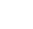 教育背景（由高至低）起止年月起止年月就读院校就读院校学习形式学习形式学历/学位学历/学位科系科系所学专业所学专业教育背景（由高至低）教育背景（由高至低）教育背景（由高至低）教育背景（由高至低）主要工作及进修经历（由近至远）起止时间起止时间工作单位工作单位工作岗位工作岗位任何职务任何职务任何职务任何职务证明人及电话号码证明人及电话号码主要工作及进修经历（由近至远）主要工作及进修经历（由近至远）主要工作及进修经历（由近至远）主要工作及进修经历（由近至远）专业技能
及个人特长
（资格认证等）系列职称专业职称等级职称等级评定时间专业技能
及个人特长
（资格认证等）专业技能
及个人特长
（资格认证等）专业技能
及个人特长
（资格认证等）专业技能
及个人特长
（资格认证等）专业技能
获奖情况时间时间奖项个人/集体个人/集体颁发时间专业技能
获奖情况专业技能
获奖情况专业技能
获奖情况专业技能
获奖情况家庭情况
及社会关系
（直系亲属必填）与本人关系姓名工作单位工作岗位任何职务证明人
以及电话号码家庭情况
及社会关系
（直系亲属必填）家庭情况
及社会关系
（直系亲属必填）家庭情况
及社会关系
（直系亲属必填）家庭情况
及社会关系
（直系亲属必填） 诚信承诺 诚信承诺 诚信承诺 诚信承诺 诚信承诺 诚信承诺 诚信承诺声明： 1.本人承诺保证所填写资料真实，并自愿承担因隐瞒事实而带来的包括解聘等一切后果。声明： 1.本人承诺保证所填写资料真实，并自愿承担因隐瞒事实而带来的包括解聘等一切后果。声明： 1.本人承诺保证所填写资料真实，并自愿承担因隐瞒事实而带来的包括解聘等一切后果。声明： 1.本人承诺保证所填写资料真实，并自愿承担因隐瞒事实而带来的包括解聘等一切后果。声明： 1.本人承诺保证所填写资料真实，并自愿承担因隐瞒事实而带来的包括解聘等一切后果。声明： 1.本人承诺保证所填写资料真实，并自愿承担因隐瞒事实而带来的包括解聘等一切后果。声明： 1.本人承诺保证所填写资料真实，并自愿承担因隐瞒事实而带来的包括解聘等一切后果。       2.本人身份证、毕业证、职称证书等有效证件和职业技能等级证书、获奖证书等均为原件扫描（复印）件。       2.本人身份证、毕业证、职称证书等有效证件和职业技能等级证书、获奖证书等均为原件扫描（复印）件。       2.本人身份证、毕业证、职称证书等有效证件和职业技能等级证书、获奖证书等均为原件扫描（复印）件。       2.本人身份证、毕业证、职称证书等有效证件和职业技能等级证书、获奖证书等均为原件扫描（复印）件。       2.本人身份证、毕业证、职称证书等有效证件和职业技能等级证书、获奖证书等均为原件扫描（复印）件。       2.本人身份证、毕业证、职称证书等有效证件和职业技能等级证书、获奖证书等均为原件扫描（复印）件。       2.本人身份证、毕业证、职称证书等有效证件和职业技能等级证书、获奖证书等均为原件扫描（复印）件。          本人签字：                           日期：
          本人签字：                           日期：
          本人签字：                           日期：
          本人签字：                           日期：
          本人签字：                           日期：
          本人签字：                           日期：
          本人签字：                           日期：
